О признании  утратившим силу постановления  главы сельского поселения Кара-Якуповский сельсовет МР Чишминский район Республики Башкортостан  от 09.02.2015 года № 4 «О создании учебно-консультационного пункта по гражданской обороне и чрезвычайным ситуациям в сельском поселении Кара-Якуповский сельсовет МР Чишминский район Республики Башкортостан»На основании Федерального закона от 28.11.2015 года № 357-ФЗ «О внесении изменений в отдельные законодательные акты Российской Федерации» в ч.3 ст.14 Федерального закона № 131-ФЗ внесены изменения, согласно которым Организация и осуществление мероприятий по территориальной обороне и гражданской обороне, защите населения и территории поселения от чрезвычайных ситуаций природного и техногенного характера из вопросов местного значения сельских поселений исключены, в связи с этимП О С Т А Н О В Л Я Ю:Признать  утратившим силу постановление  главы сельского поселения Кара-Якуповский сельсовет МР Чишминский район Республики Башкортостан  от 09.02.2015 года № 4 «О создании учебно-консультационного пункта по гражданской обороне и чрезвычайным ситуациям в сельском поселении Кара-Якуповский сельсовет МР Чишминский район Республики Башкортостан»Глава сельского поселения Кара-Якуповский сельсоветМР Чишминский район Республики Башкортостан  	Р.З.КарагуловБаш[ортостан Республика]ыШишм^ районыМУНИЦИПАЛЬ РАЙОНЫны@[ара-Я[уп ауыл советыауыл биЛ^м^]е хакими^те 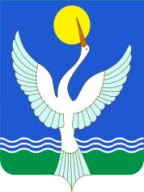 администрация СЕЛЬСКОГО ПОСЕЛЕНИЯ Кара-Якуповский сельсоветМУНИЦИПАЛЬНОГО РАЙОНАЧишминскИЙ районРеспубликИ БашкортостанКАРАР4 октябрь 2017 йыл№  97ПОСТАНОВЛЕНИЕ4 октября  2017 года